Name of Provider / HAF Club	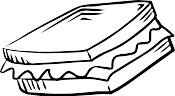 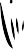 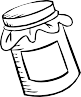 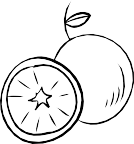 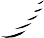 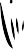 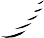 Name of Catering Services if not on site	13Main MealAlternative OptionsVegetables ServedDessert / PuddingDrinksMain MealAlternative OptionsVegetables ServedDessert / PuddingDrinksMain MealAlternative OptionsVegetables ServedDessert / PuddingDrinksMain MealAlternative OptionsVegetables ServedDessert / PuddingDrinksMain MealAlternative OptionsVegetables ServedDessert / PuddingDrinks